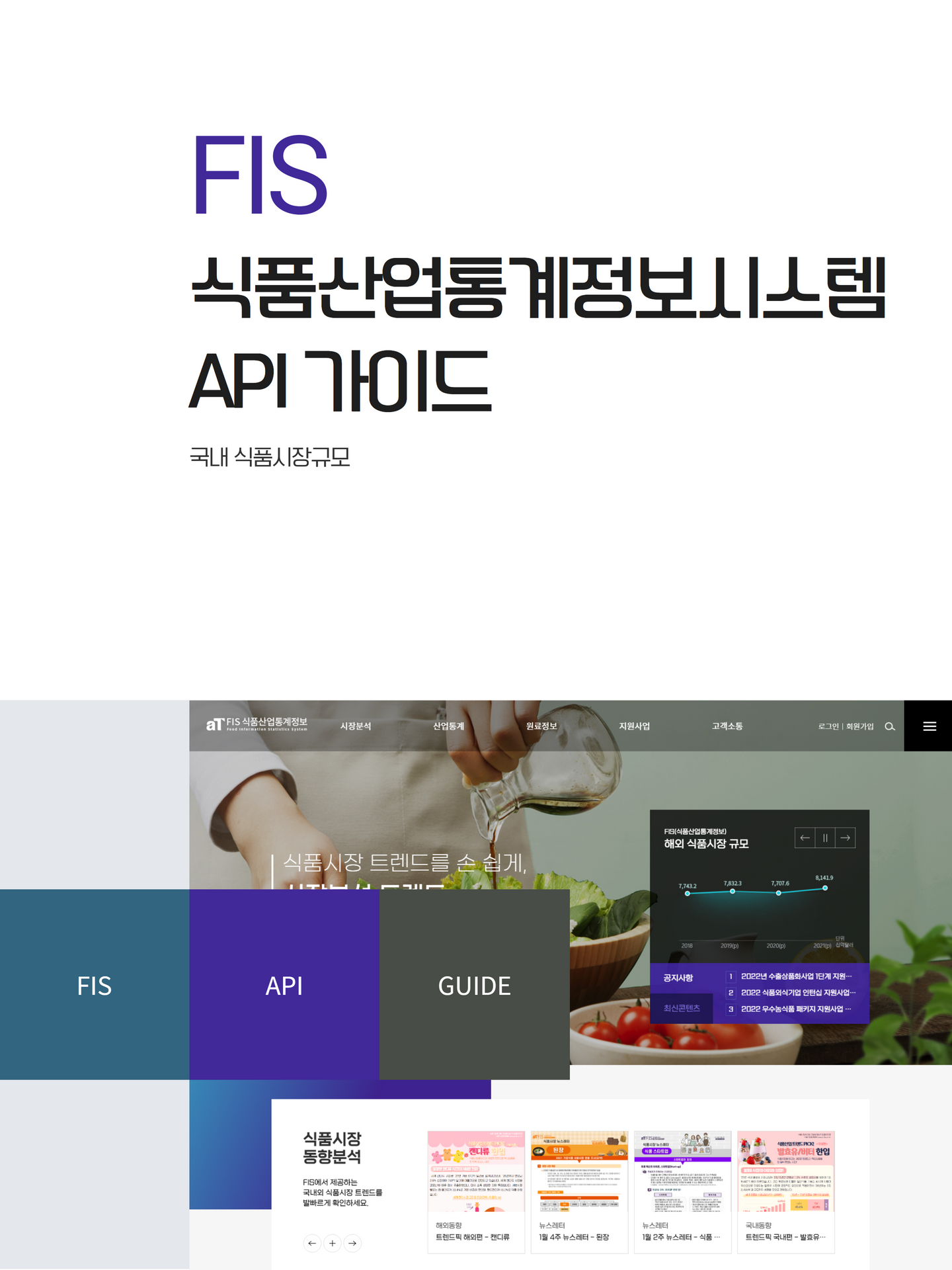 요청URLhttps://www.atfis.or.kr/home/api/food/stats/basic.do샘플URLhttps://www.atfis.or.kr/home/api/food/stats/basic.do?apiKey=z9JeRfaB44up466XHs+5pTcV31n58LqRkSHZ8H66xbw=&beginYear=2012&endYear=2020&category1=DOMESTIC샘플JASON{fdmsId: 1, fdmsYear: "2016", fdmsSectorCd: "협의의 식품산업",	fdmsNumber: 227413.9, fdmsRatio: 0, 	fdmsUnit: "십억원", fdmsIndustryGubun: "DOMESTIC"}요청변수값설명필수여부apiKeystring인증키YstartDatestring시작연도(YYYY)YendDatestring종료연도(YYYY)Y